Lasse fra Tyskland venter spent på å få en vertsfamilie for skoleåret 2018/19Han kommer til Norge 17.august gjennom utvekslingsorganisasjonen AFS, og vet fortsatt ikke hvor han skal bo. Det som trengs er hjerterom og litt husrom, og kanskje det finnes i Steinkjer-området?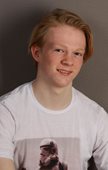 Lasse er aktiv i friidrett hjemme i Tyskland, så en familie her ville være flott for han.Han beskrives som en omgjengelig og energisk 16-åring, og venner og familie sier han er en pålitelig, selvstendig og vennlig person. Han liker å være i aktivitet. Han er med i en friidrettsklubb hvor han driver med løping, både sprint og lengre distanser. Han trener fire dager i uken, i tillegg til å konkurrere en gang i blant. Utover friidretten er bassgitaren viktig, og han øver på den så ofte han finner tid. Lasse liker også å stå på ski og håper han får mange fine turer på ski i den norske fjellheimen sammen med sin vertsfamilie når han kommer til Norge. På skolen er han en aktiv og flink student som har gode karakterer i de aller fleste fag. I kortform skal AFS-elevene bo et skoleår hos en vertsfamilie, mest mulig som et familiemedlem, gå på VGS og lære seg norsk så fort som mulig. Og familien kan være av mange slag, unge, eldre, med barn, uten barn, enslige – bare de synes dette er interessant.Dersom noen er interessert i mer informasjon, ta rask og uforpliktende kontakt med Solbjørg Musum på solbjorg.musum@yahoo.no eller tlf. 452 52 183. Man kan også lese mer om det å være vertsfamilie på https://www.afs.no/vertsfamilie, og der ligger det presentasjoner på mange ungdommer som fortsatt venter spent.